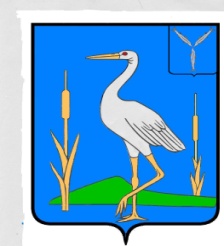                                                                  СОВЕТБОЛЬШЕКАРАЙСКОГО МУНИЦИПАЛЬНОГО ОБРАЗОВАНИЯРОМАНОВСКОГО МУНИЦИПАЛЬНОГО РАЙОНАСАРАТОВСКОЙ ОБЛАСТИРЕШЕНИЕ№152от 27.07.2022 г.                                                             с. Большой КарайОб исполнении бюджетаБольшекарайского муниципальногообразования за I полугодие 2022 годаВ соответствии с Положением о бюджетном процессе в Большекарайском муниципальном образовании Романовского муниципального района Саратовской области и на основании Устава Большекарайского муниципального образования Романовского муниципального района Саратовской области Совет Большекарайского  муниципального образования:                  РЕШИЛ:    I.  Принять к сведению отчет об исполнении бюджета Большекарайского муниципального образования за I полугодие 2022 года согласно приложению:     по доходам в сумме 7481,8 тыс. рублей,     по расходам в сумме 6104,4 тыс. рублей,     с дефицитом в сумме 1377,4 тыс. рублей.   II.  Настоящее решение подлежит обнародованию в  информационном сборнике   "Большекарайский вестник " и размещению на официальном сайте Большекарайского муниципального образования  http://bkaray.ru.Глава Большекарайскогомуниципального образования                                Н.В.СоловьеваПриложение  к решению Совета Большекарайского муниципального образования от  27.07.2022    г. № 152Приложение  к решению Совета Большекарайского муниципального образования от  27.07.2022    г. № 152Приложение  к решению Совета Большекарайского муниципального образования от  27.07.2022    г. № 152                                                                Сведения                   об исполнении  бюджета Большекарайского муниципального образования Романовского муниципального района на 1 июля 2022 года                   об исполнении  бюджета Большекарайского муниципального образования Романовского муниципального района на 1 июля 2022 года                   об исполнении  бюджета Большекарайского муниципального образования Романовского муниципального района на 1 июля 2022 года                   об исполнении  бюджета Большекарайского муниципального образования Романовского муниципального района на 1 июля 2022 годав тыс.руб.Наименование показателейУточненные бюджетные назначения на 2022 годКассовое исполнение за январь-июнь 2022 года% исполненияДОХОДЫНалоговые и неналоговые доходы6 663,23 403,151,1Налог на доходы с физических лиц140,485,160,6Налоги на товары (работы, услуги), реализуемые на территории Российской Федерации2 952,11 612,554,6Налоги на совокупный доход916,91 008,9110,0Налоги на имущество2 106,9481,522,9Государственная пошлина3,00,20,0Доходы от использования имущества,находящегося в государственной и муниципальной собственности421,9179,942,6Прочие неналоговые доходы122,035,028,7Безвозмездные перечисления4 748,54 078,785,9Безвозмездные перечисления от бюджетов других уровней4 748,54 078,785,9Дотации бюджетам муниципальным районам74,837,450,0Субсидии бюджетам бюджетной системы  Российской Федерации  (межбюджетные субсидии) 4 574,04 003,587,5Субвенции бюджетам бюджетной системы Российской Федерации99,737,837,9ИТОГО ДОХОДОВ11 411,77 481,865,6РАСХОДЫОбщегосударственные вопросы3 982,51 627,640,9Национальная оборона99,737,837,9Национальная экономика7 005,14 149,559,2Жилищно-коммунальное хозяйство1 658,6280,516,9Образование5,04,080,0Социальная политика9,95,050,5ИТОГО РАСХОДОВ12 760,86 104,447,8Результат исполнения бюджета (дефицит "-", профицит "+")-1 349,11 377,4Источники финансирования187,4337,9Изменение остатков средств на счетах по учету средств бюджетов187,4337,9